Sprawozdanie z wykonania budżetu Gminy Drawsko Pomorskie za 2018 rokMarzec 2019SPIS TREŚCI:WSTĘP ……………………………………………………………………………1I.1.  INFORMACJE OGÓLNE ……………………………………………………1I.2. INORMACJA  o kształtowaniu się dochodów, przychodów oraz wydatków, przychodów oraz nadwyżce/deficycie gminy na dzień 31 grudnia 2018 r. ……….2I.3.   STAN ZOBOWIĄZAŃ WG TYTUŁÓW DŁUŻNYCH  na dzień 31 grudnia 2018r. ……………………………………………………………………………...3I.4. PORĘCZENIA -  stan na dzień 31 grudnia 2018 r. …………………………..3I.5.   NALEŻNOŚCI wg stanu  na dzień 31 grudnia 2018 r. ……………………..3I.6. ZOBOWIĄZANIA ……………………………………………………………3I.7. STAN ŚRODKÓW NA RACHUNKU BANKOWYM – 31 grudnia 2018r. ...3I.8. Ulgi podatkowe i cywilnoprawne ……………………………………………..4DOCHODY BUDŻETU ........................................................................................5II.1. DOCHODY WŁASNE ………………………………………………………9                  II.2. SUBWENCJE OGÓLNE…………………………………………….……...10II.3. DOTACJE ……………………………………………………………….….10WINDYKACJA PODATKOWA ZA ROK 2018 …………………………….13ZESTAWIENIE PRZYPISÓW ORAZ WPŁAT PODATKÓW I OPŁAT LOKALNYCH ZA ROK 2018 …………………………………………………14WYDATKI BUDŻETU .......................................................................................34                  V.1. GMINA - plan i wykonanie wydatków w 2018 r. ………………………….60                  V.2. WYDATKI  INWESTYCYJNE  I  MAJĄTKOWE, W TYM PRZY                   UDZIALE ŚRODKÓW UE I INNYCH  ŚRODKÓW ZEWNĘTRZNYCH……85                  V.3. PROGRAMY FINANSOWANE Z UDZIAŁEM ŚRODKÓW                   ZEWNĘTRZNYCH. …………………………………………………………100                  V.4. DOCHODY Z TYTUŁU KAR I OPŁAT ZA KORZYSTANIE ZE                   ŚRODOWISKA ORAZ WYDATKI NA REALIZACJĘ ZADAŃ Z ZAKRESU                   OCHRONY ŚRODOWISKA …………………………………………………..102                  V.5. INFORMACJA Z WYKONANIA DOCHODÓW I WYDATKÓW Z                    TYTUŁU OPŁAT ZA GOSPODAROWANIE ODPADAMI KOMUNALNYMI                   GMINY DRAWSKO POMORSKIE ZA 2018R. ………………………………103                   V.6. INFORMACJA Z WYKONANIA PLANU DOCHODÓW I WYDATKÓW                   ZWIĄZANYCH Z REALIZACJĄ ZADAŃ WYNIKAJĄCYCH Z USTAWY                    O PUBLICZNYM TRANSPORCIE ZBIOROWYM W 2018R. ………….......103SPRAWOZDANIE Z WYKONANIA PLANÓW JEDNOSTEK BUDŻETOWYCH ZA 2018 ROKU      VI.1.ZAKŁAD USŁUG KOMUNALNYCH ……………………...…..….…....105      VI.2.PLACÓWKI OŚWIATOWE      VI.2.1. Szkoła Podstawowa Nr 1 w Drawsku Pomorskim …………….……….110      VI.2.2. Szkoła Podstawowa Nr 2 w Drawsku Pomorskim ….………………….116      VI.2.3. Szkoła Podstawowa w Mielenku Drawskim …….……………………..123      VI.2.4. Szkoła Podstawowa w Nętnie ..…………………………………………128      VI.2.5. Przedszkole w Drawsku Pomorskim ……………………….…………..133      VI.3.MIEJSKO – GMINNY OŚRODEK POMOCY SPOŁECZNEJ .….…...…137ZMIANY W DOCHODACH I WYDATKACH BUDŻETU W 2018R.……147INFORMACJA O KSZTAŁTOWANIU SIĘ WIELOLETNIEJ PROGNOZY FINANSOWEJ …………………………………………..………………….…152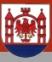 